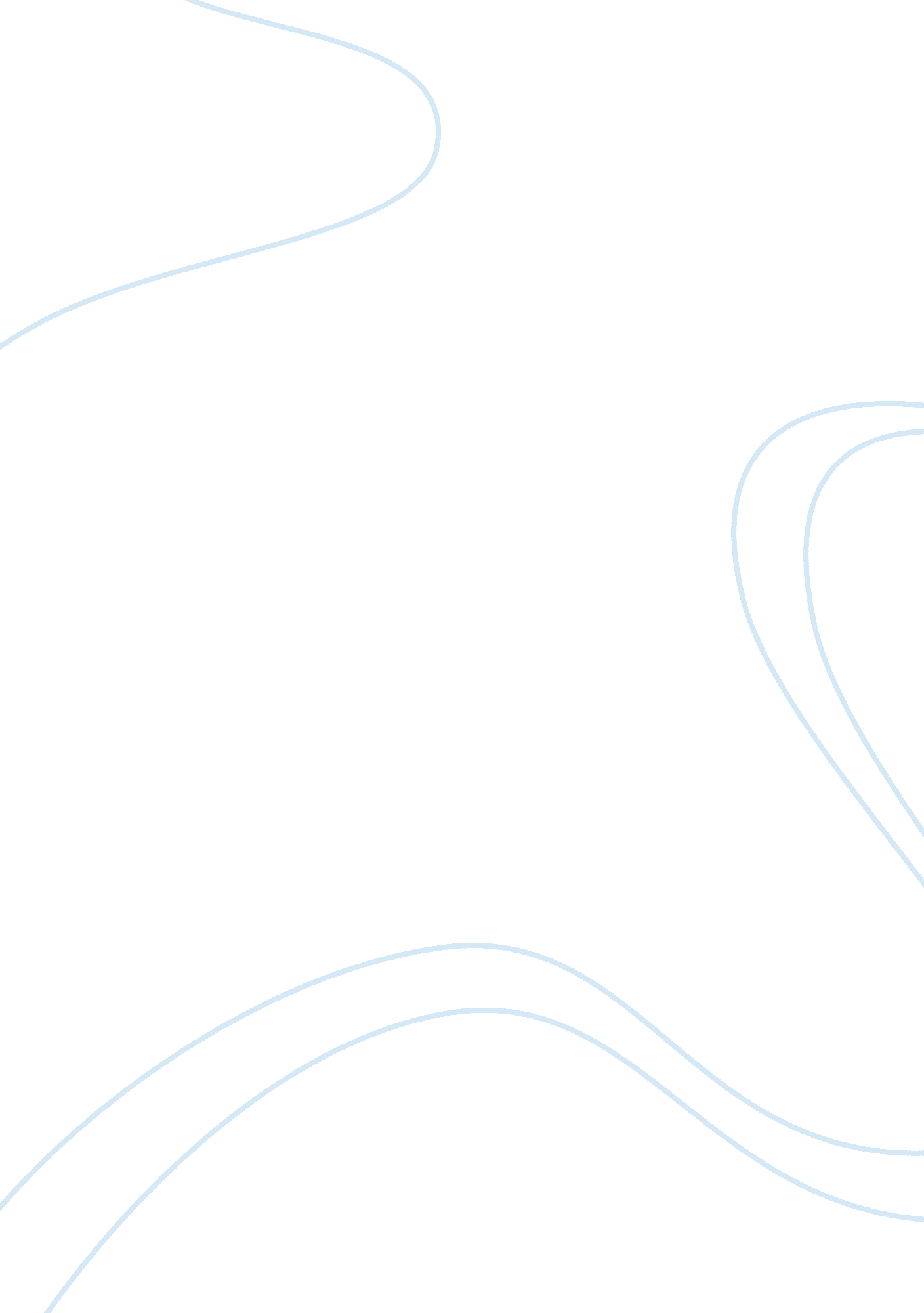 Clarksville montgomery country school system education essay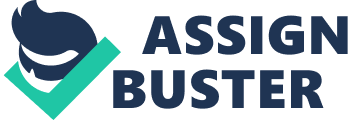 In order for a school to be successful it must run into the minimal demands of being safe and good disciplined. Wearing the same type of frock reduces societal snobbism, peer force per unit area and favoritism in schools. It gives a sense of equality and pupils feel more secure in schools. When pupils feel safe and secure and the equality is implemented in their acquisition environment, pupils are more likely to concentrate on educational accomplishment and the values of good citizenship. Students from affluent backgrounds would n't be given to look down and shame to the pupils who are non as wealthier like them. Uniforms would n't allow wealthier pupils to judge or know apart others by their outfits they wear. It would assist hapless pupils by non being a victim of favoritism. Students will be judged by their ain virtues, non by what trade name of denims, places or any outfit they wear. School uniforms, `` if it means adolescents will halt killing each other over designer jackets than our public schools should be able to necessitate pupils to have on school uniforms '' - Bill Clinton hypertext transfer protocol: //www. nytimes. com/1996/02/25/us/clinton-will-advise-schools-on-uniforms. html This quotation mark by Bill Clinton sums up precisely why school uniforms should be implemented in every populace and secondary schools. School uniforms would non merely diminish force and favoritism but it would besides advance a better school atmosphere. If all these low keys were applied, nil can halt a school and pupils to be successful and good disciplined. As manner and tendencies change, pupils become more concerned with how they look and how they are perceived than they do with their academic accomplishments. Students spend so much clip and money and stressed over on their expressions and apparels to be popular and outstanding in schools. Some pupils have lost the professionalism involved with instruction. They do n't believe school as a topographic point of larning or work but instead a topographic point to hang out with friends and socialise. Clothing and manner is frequently the root of societal struggle. Students frequently ridiculed by other pupils because of the manner they dress. Many pupils feel that other pupils, instructors and decision makers judge them harmonizing to what they wear. That 's why they would pass so much money for their apparels merely to be outstanding. When it comes to pupils who do non hold every bit much money as others to afford new manner tendencies can take to be a victim of embarrassment about their parents ' income. It would likely take to the political orientation that they are less than others or non equal among them. This type of school ambiance can impact pupils and put educational establishments into problem. School uniform would cut down these factors from the societal environment within the school, therefore alleviating pupils from the force per unit area to suit in. It would besides convey a better school clime and aid pupils to concern more on their academic accomplishments. Richard Murray in 1997 wrote in NASSP Bulletin ( as cited by Konheim-Kalkstein, 2006 ) `` The consequences of a study of 306 in-between school pupils in Charleston, S. C. Murray found that pupils in a in-between school with a unvarying policy had a significantly better perceptual experience of their school 's clime in footings of academic and societal results than did pupils in a school without a unvarying policy '' ( pp. 24-27 ) . hypertext transfer protocol: //ramonawinthrop. hubpages. com/hub/School-Uniforms-Part-of-A-Solution This study shows that how unvarying policy can convey a better school clime. By better school environment means when instructors observe positive behaviour and equal interactions, less favoritism and tease and better self esteem among pupils. These cardinal factors would take pupils to see each other as persons, or seeing a individual for whom they are non for who 's who because of their vesture. Implementing school uniforms provides a lesser opportunity for strong-arming to happen because toughs frequently look for an `` foreigner '' to pick on. When all pupils are required to dress by the same codification, toughs are less likely to indicate out a difference in manner or trade name. In this manner, a unvarying policy is intended to give pupils a sense of belonging. Safety is one of the chief issues in schools these yearss. Using uniforms as portion of the school codification may cut down offense and force in schools in many ways. One manner would be that pupils would non be able to dress in a manner that they can straight demo a kind of pack association. Some pupils show their attitude by utilizing their closet to back up and stand for pack association. A certain choice of colourss, position or manner could intend connexion with pack activity. Enforcing a school uniform policy limits this type of state of affairs and prevents strong-arming that otherwise would come from opposing associations. The Superintendent of the Long Beach school system, Carl A. Cohn, went on record stating, `` that during the first twelvemonth of unvarying execution suspensions decreased by 32 % , school offense by 36 % , contending by 51 % , and hooliganism by 18 % '' ( Cohn, 2004, parity. 10 ) . A hypertext transfer protocol: //character-education. info/Articles/Case_for_Uniforms. htm This research decidedly shows a direct and significant nexus to school uniforms and the lessening in school offenses, force and pack activities. There are other benefits to the execution of school uniform such as, it enhances school safety, better school larning environment, higher self-pride for pupils and less emphasis for households. Research and grounds clearly shows that a unvarying policy can and does increase the safety of school, cut down the figure of breaks based on behavioural jobs. It is positively good for the school clime, promotes a professional scene in which the focal point of the school is on instruction and academic success. A Looking among the pupil organic structure and seeing that everyone appears to be same besides provides a sense of school pride that allows the pupils to understand that they are all endeavoring toward a common end. 